ŠOLSKI CENTER CELJESREDNJA ŠOLA ZA KEMIJO, ELEKTROTEHNIKO IN RAČUNALNIŠTVOPOT NA LAVO 22, CELJE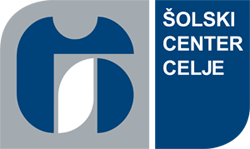 POMEN KALIJA ZA TELO IN DOLOČANJE KALIJA V ŽIVILIHIZDELEK OZ. STORITEV Z ZAGOVOROMCelje, Maj 2016KAZALO:Kazalo vsebine:Vsebina1	KAZALO:	11.1	Kazalo vsebine:	11.2	Kazalo Tabel, grafov in slik:	22	UVOD:	33	DELO:	43.1	TEORETIČNI DEL:	43.1.1	Kalij:	43.1.2	Banane	53.1.3	Plamenska fotometrija	63.2	PRAKTIČNI DEL:	73.2.1	Inventar:	73.2.2	Kemikalije:	83.2.3	Delo:	93.2.4	Meritve:	124	REZULTATI:	164.1	Komentiranje rezultatov	165	LITERATURA:	17Kazalo Tabel, grafov in slik:Slika 1 Kalijeve kroglice pod parafinskim oljem	4Slika 2 Banane	5Slika 3 Delovanje Plamenskega fotometra	6Slika 4 Banane pred rezajem na primerne kose	8Slika 5 Tehtanje banan pred žarjenjem	10Slika 6 Prižgan Plamenski fotometer	11Graf 1Umeritvena krivulja, 1. teden	12Graf 2Umeritvena krivulja, 2. teden	13Graf 3Umeritvena krivulja, 3. teden	14Tabela 1Meritve standardov 1. teden	12Tabela 2 Meritve vzorcev 1. teden	12Tabela 3 Meritve standardov 2. teden	13Tabela 4 Meritve vzorcev 2. teden	13Tabela 5 Meritve standardov 3. teden	14Tabela 6 Meritve vzorcev 3. teden	14UVOD: Ta naslov sem si izbral , ker me je med možnostmi, ki so nam jih ponudili učitelji, še najbolj pritegnil. Cilj moje naloge je bil ta, da bi izvedel ali se koncentracija kalija v bananah spremeni skozi čas. Za določanje tega sem uporabil metodo plamenske spektrometrije. Uporabil sem le plamensko fotometrijo, saj sem sklepal, da mi bo zaradi majhne količine časa na voljo in ker si pri delu veliko krat vzamem svoj čas. DELO:TEORETIČNI DEL:Kalij: Kalij je 19. element v periodnem sistemu elementov. Spada med skupino alkalijskih kovin, kar pomeni, da ima le 1 zunanji elektron. V elementarnem stanju je krhka srebrna kovina, ki se neprestano oksidira in burno reagira z vodo. V naravi se najde le v obliki soli. Zanj je značilno, da gori z vijoličastim plamenom.  V človeškem telesu je kalij eden izmed najpogostejših elementov, saj zavzema kar 0,2% človekove mase.  Njegovi ioni se najdejo v veliki količini beljakovin in encimov.Kalij vpliva na veliko stvari v človeškem telesu, na primer hormonsko sekrecijo in delovanje, sistematično kontrolo krvnega pritiska, gibljivost prebavil, metabolizem glukoze in inzulina, ravnotežje elektrolitov in tekočine, pH v telesu in mnogo drugih stvari. 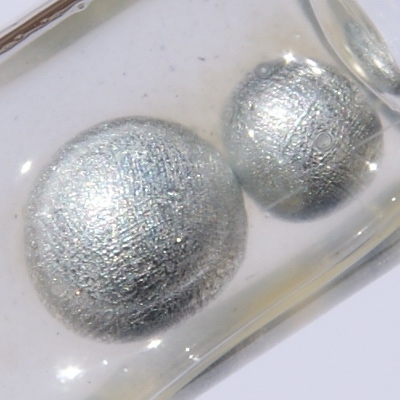 BananeBanane so tropski sadeži, ki izhajajo iz jugovzhodne Azije. Rastejo na bananovcih, te pa so rastline, ki lahko zrastejo do 8 metrov visoko. Banane rastejo v šopih. Zelo so priljubljene zaradi visoke koncentracije kalija in nizke koncentracije natrija. Pomagajo pri odpravljanju visokega krvnega tlaka in z njim povezanimi boleznimi. Zaradi visoke prisotnosti kalija in nizke prisotnosti natrija so tudi zelo dobre za premagovanje utrujenosti. Med vsem tem je tudi dober vir vitaminov A, B in C in drugih mineralov. Banana vsebuje na 100g približno 358mg kalija.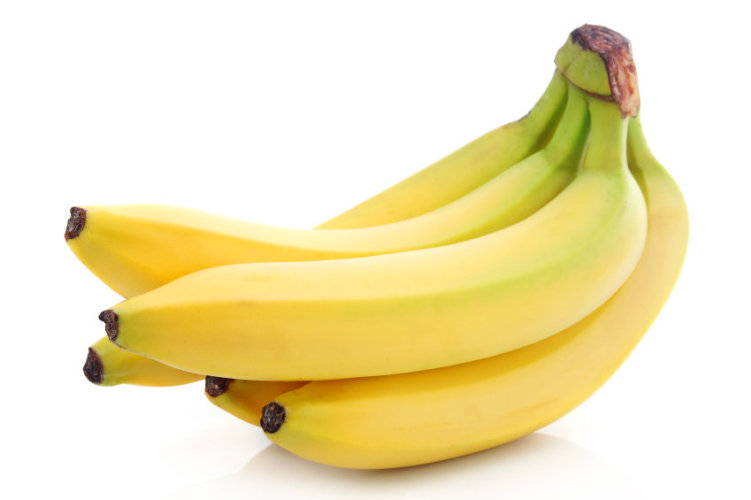 Plamenska fotometrijaJe spektroskopska metoda, pri kateri merimo intenziteto emitirane svetlobe, ki jo sevajo vzbujeni atomi elementov v plinastem stanju. Da dobimo proste atome, je potrebno vzorec atomizirati. Atomizacijo dosežemo s pomočjo temperature. Pri tej metodi je vir vzbujanja in atomizacije plamen.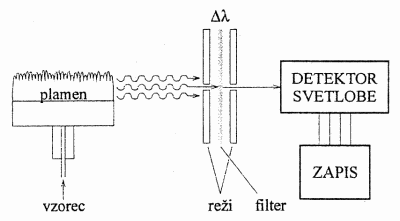 PRAKTIČNI DEL:Inventar:Halja                                                             Nastavek za pipetiranje                               Čaša 250mLČaše 100 mLSteklena palčkaKvalitativni lijMerilna pipeta 20mLMerilna bučka 250mL Merilne bučke 100mLŽarilni lončekPapir za filtracijoLaboratorijsko stojaloFiltrirni obroč,EksikatorŽarilna pečPlamenski fotometerladjicaKemikalije:KClBanane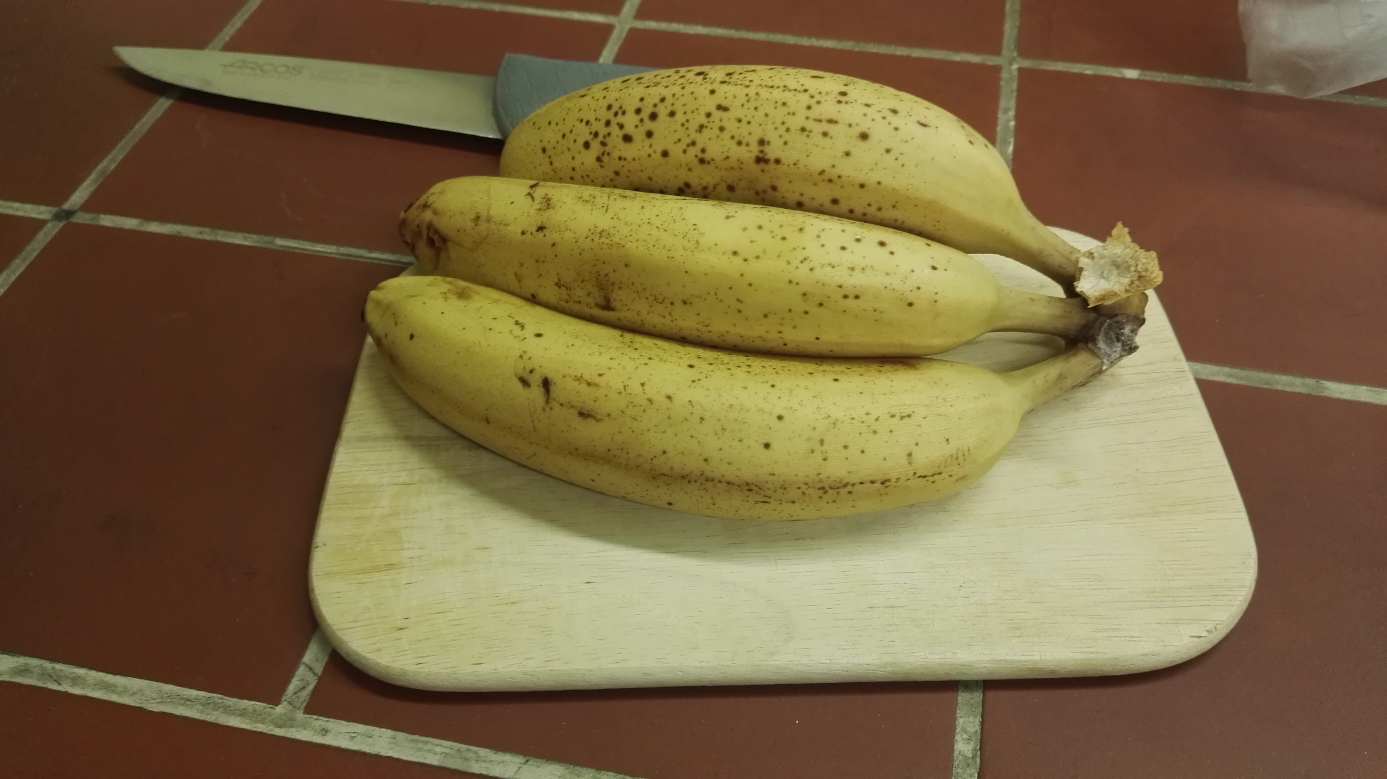 Delo:Priprava standarda:Za pripravo standarda sem najprej Izračunal maso KCl-ja, potrebnega za koncentracijo       100 mg K+ na 1L H2O. Nato sem stehtal potrebno maso ter jo raztopil v 250 mL merilni bučki. Bučko sem premešal in potem s pipeto odpipetiral 10 mL ter jih prelil v 100 mL merilno bučko. Raztopino sem razredčil in postopek ponovil 4 krat. Pripravljene standarde sem nato uporabljal za umerjanje plamenskega fotometra.Priprava vzorca:Za pripravo vzorca sem najprej banano olupil, nato pa jo narezal na primerne kose. Po tem sem na analizno tehtnico postavil žarilni lonček, ga kalibriral in vanj zatehtal približno 5g bananinih kosov. Delal sem z 4 paralelkami. Po končanem tehtanju sem žarilne lončke s kosi banan postavil v žarilno peč pri 1200ᵒC za 2 uri oziroma dokler se niso prežareli. Nato sem žarilne lo0nčke prestavil v eksikator, kjer sem jih postil dokler se niso ohladili. Iz ohlajenih žarilnih lončkov sem v čaše pretresel pepel, ga raztopil v vodi ter gravimetrično prefiltriral v merilne bučke.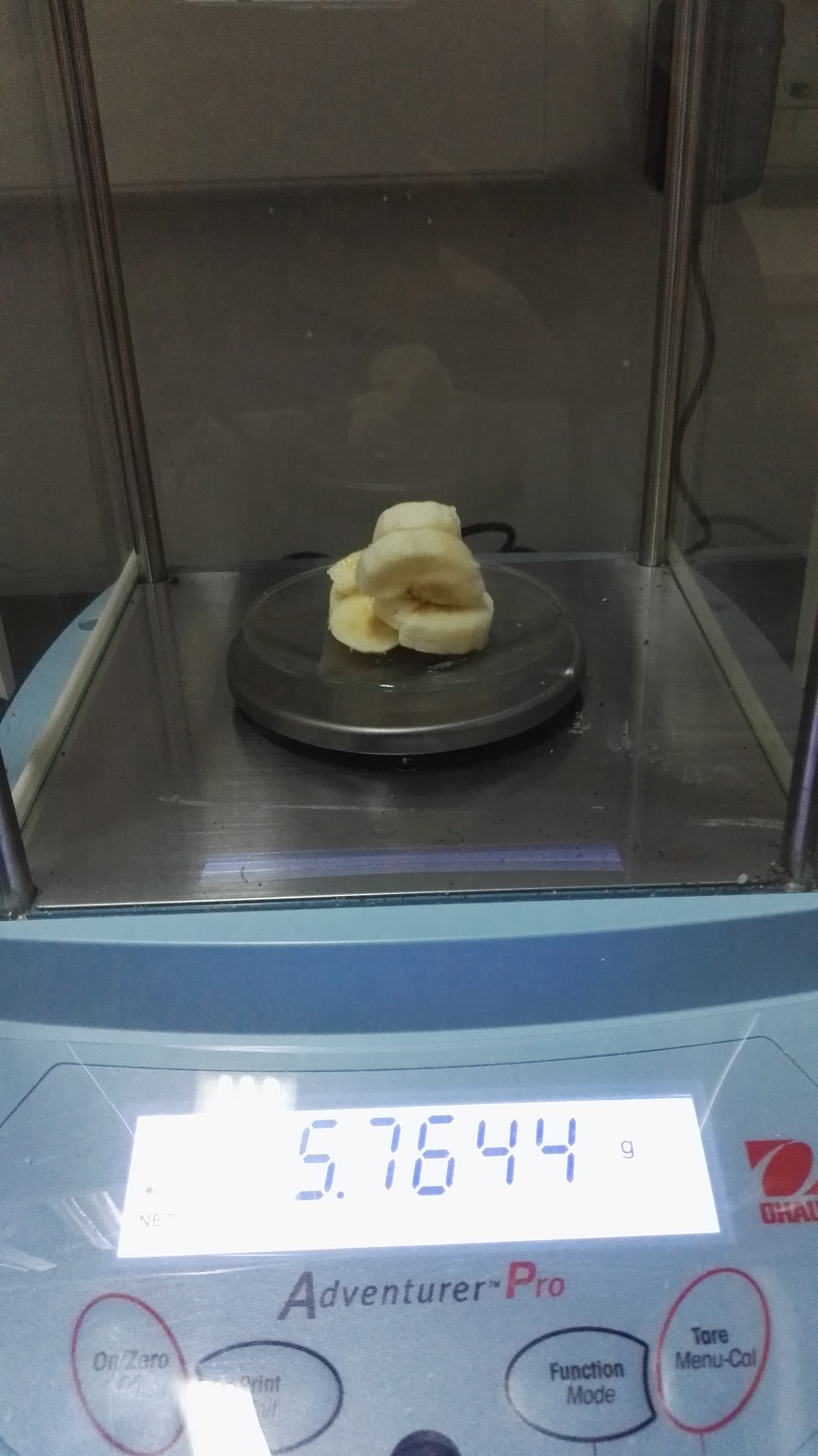 Plamenski fotometer:S stikalom POWER sem prižgal plamenski fotometer. Z gumbom sem izbral filter za kalij. Na jeklenki sem odprl ventil za plin, ¸nato pa se odprl ventil za plin na aparatu tako, da sem gumb FUEL zavrtel v nasprotni smeri urinega kazalca. Odprl sem pokrovček na dimniku ter z gumbom IGNITION prižgal ogenj. Ko se je plamen stabiliziral, sem ga zmanjšal tako, da je gorel le še moder plamen. Zaprl sem okence in počakal, da se naprava ogreje. Med tem sem pazil, da ni zmanjkalo deionizirane vode v čaši, v katero je bila napeljana cevka. Po ogrevanju sem napravo kalibriral tako, da sem začel z največjo koncentracijo in povrsti meril do najmanjše, potem pa sem zmeril še emitirano svetlobo vzorca. Iz vrednosti standardov sem nato naredil umeritveno krivuljo in iz nje razbral količino kalija v vzorcih.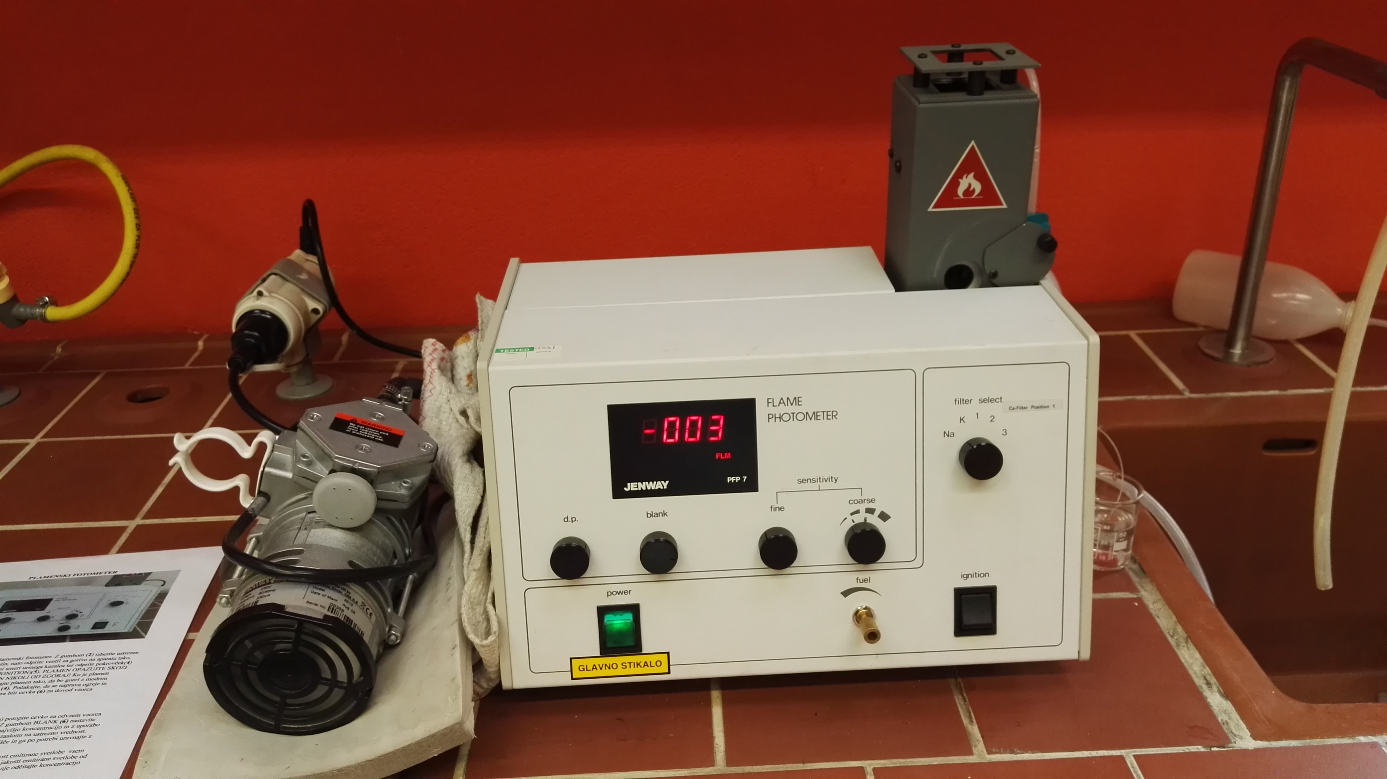 Meritve: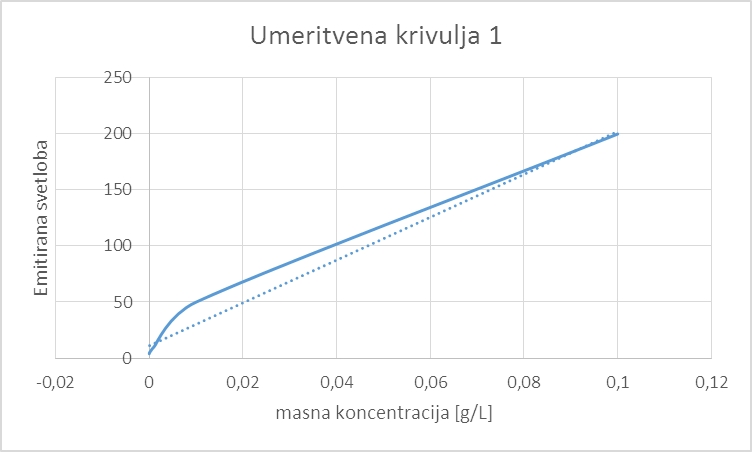 Graf Umeritvena krivulja, 1. tedenMeritve za 1. teden: Tabela Meritve standardov 1. tedenTabela  Meritve vzorcev 1. tedenm(banan) pov.= (m1 + m2 + m3) / 3 =15,3869gpov. Emitirana svetloba = (es1 + es2 + es 3) / 3 = 135,2  => Ɣ(vz) = 0,0676 g/Lm(K) = Ɣ(vz) * V(razt.) = 0,0676g/L * 0,25L = 0,0169gm(K) / 100g banane = 0,0169g / 15,3869gkoncentracija(K) = 0,1098 g K / 100g banane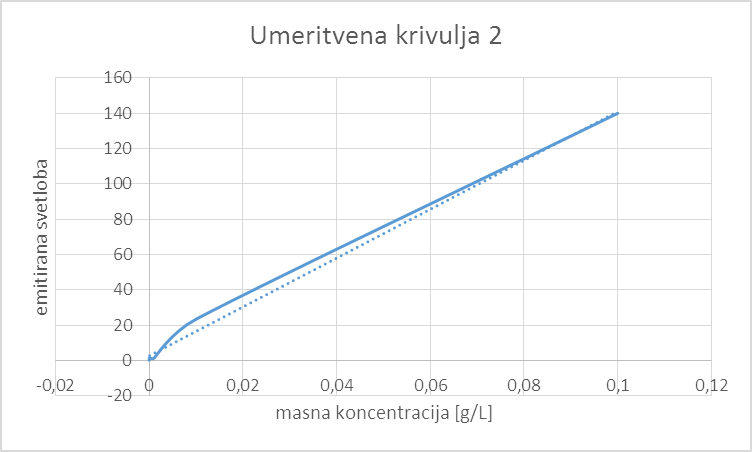 Graf Umeritvena krivulja, 2. tedenMeritve za 2. teden:Tabela  Meritve standardov 2. tedenTabela  Meritve vzorcev 2. tedenm(banan) pov.= (m1 + m2 + m3) / 3 = 5,8689 gpov. Emitirana svetloba = (es1 + es2 + es 3) / 3 = 92,7  => Ɣ(vz) = 0,06621g/Lm(K) = Ɣ(vz) * V(razt.) = 0,06621g/L * 0,25L = 0,01655gm(K) / 100g banane = 0,01655g / 5,8689gkoncentracija(K) = 0,282g / 100g banane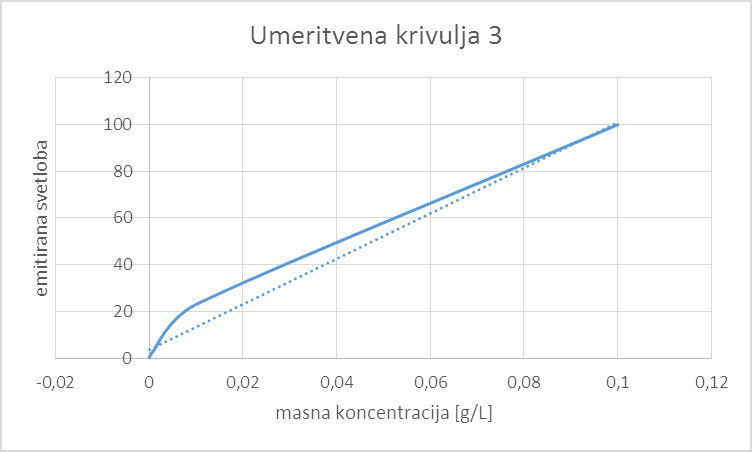 Graf Umeritvena krivulja, 3. tedenMeritve 3. teden:Tabela  Meritve standardov 3. tedenTabela  Meritve vzorcev 3. tedenm(banan) pov.= (m1 + m2 + m3) / 3 = 6,5672gpov. Emitirana svetloba = (es1 + es2 + es 3) / 3 = 48,6 => Ɣ(vz) =  0,0486 g/Lm(K) = Ɣ(vz) * V(razt.) = 0,0486g/L *  0,25L =  0,01215gm(K) / 100g banane = 0,01215g / 6,5672gkoncentracija(K) = 0,1850g K / 100g bananeREZULTATI:Komentiranje rezultatovRezultati prvega tedna so težko primerljivi z ostalima dvema, saj je bila masa natehtanih banan kar 3-krat večja od ostalih dveh meritev.Pri rezultatih drugega tedna mi manjka meritev 3. vzorca, saj sem ga po nesreči odlil v odtokKoncentracije kalija so v vseh vzorcih manjše, kot koncentracija, ki je posplošena za banane – namreč 358 mg kalija / 100g banane. To bi lahko ležalo na tem, da sem banane pred rezanjem in vzorčenjem še olupil.Rezultati drugega in tretjega tedna nakazujejo na to, da se je koncentracija kalija v enem tednu zmanjšala. Manjšanje koncentracije pa ne moram potrditi, saj nisem imel časa za več meritev.Umeritvene krivulje niso zelo natančne, saj sem uporabljal standarde, ki niso imeli linearnih koncentracij.LITERATURA:https://en.wikipedia.org/wiki/Potassium (18.5.2016)http://vizita.si/clanek/zdravi_z/banana.html  (18. 5.2016)slike 4, 5 in 6 lasten virslika 1: http://www.vanderkrogt.net/elements/element.php?sym=Kslika 2: http://www.lino.si/mamazin/prehrana/dobro-je-znati/kalij-elektrokemicni-stroj/slika 3:  http://lat-2-letnik.splet.arnes.si/plamenska-fotometrija/Laboratorijske vaje iz analizne kemije 3. letnik – osnutekS1S2S3S4S5Ɣ (K) [g/L]0,10,010,0010,00010,00001Emitirana svetloba20050105,23,9Vz1Vz2Vz3Vz4m(banan) [g]15,7600g16,0225g15,0432g15,0949gEmitirana svetloba114,4132,2135,5138,0S1S2S3S4S5Ɣ (K) [g/L]0,10,010,0010,00010,00001Emitirana svetloba14023,51,71,40,2Vz1Vz2Vz3Vz4m(banan) [g]6,27605,66465,72195,6661Emitirana svetloba95,894,0///////////////////88,3S1S2S3S4S5Ɣ (K) [g/L]0,10,010,0010,00010,00001Emitirana svetloba100233,40,70Vz1Vz2Vz3Vz4m(banan) [g]6,36037,28606,26327,0781Emitirana svetloba44,567,546,155,3Teden 1Teden 2Teden 3Rezultati [g/100g banane]0,10980,28200,1850